       ΘΕΜΑ:  < ΕΞ ΑΠΟΣΤΑΣΕΩΣ ΕΚΠΑΙΔΕΥΣΗ>Παρακαλούμε όπως μας  ενημερώσετε   για τον ακριβή αριθμό των μαθητών κάθε τμήματος των τάξεων του σχολείου σας, οι οποίοι λαμβάνουν ήδη μέρος στη διαδικασία της εξ αποστάσεως εκπαίδευσης. Επίσης να μας ενημερώσετε   και για  τον αριθμό των μαθητών , που δεν λαμβάνουν μέρος,  λόγω έλλειψης ψηφιακού εξοπλισμού, το είδος της έλλειψης σε κάθε περίπτωση,  η οποιασδήποτε άλλης αιτίας .    Ευχαριστούμε εκ των προτέρων.           Ο ΕΝΤΕΤΑΛΜΕΝΟΣ ΔΗΜΟΤΙΚΟΣ ΣΥΜΒΟΥΛΟΣ ΠΑΙΔΕΙΑΣ                                                                             ΚΑΛΟΓΕΡΟΠΟΥΛΟΣ ΚΩΝΣΤΑΝΤΙΝΟΣ   ΕΣ. ΔΙΑΝΟΜΗ:   -  Γραφείο Γενικού Γραμματέα      - Δ/νση Πολιτισμού Παιδείας και Νέας Γενιάς    - Τμήμα Παιδείας                                                                                                                                                                 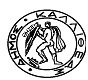 ΕΛΛΗΝΙΚΗ ΔΗΜΟΚΡΑΤΙΑΝΟΜΟΣ ΑΤΤΙΚΗΣΔΗΜΟΣ  ΚΑΛΛΙΘΕΑΣΕΛΛΗΝΙΚΗ ΔΗΜΟΚΡΑΤΙΑΝΟΜΟΣ ΑΤΤΙΚΗΣΔΗΜΟΣ  ΚΑΛΛΙΘΕΑΣΚαλλιθέα  15/4/2020Αρ.πρωτ:   16176   Γραφείο        :Ταχ. Διεύθ.	:Τηλέφωνο	:Εντεταλμένου Δημοτικού Συμβούλου για θέματα  Παιδείας Φιλαρέτου 108, 176-762109589569,2109589635Καλλιθέα  15/4/2020Αρ.πρωτ:   16176  Email              :        kalogeropoulosk.1971@gmail.comEmail              :        kalogeropoulosk.1971@gmail.comΠΡΟΣ:     ΔΙΕΥΘΥΝΤΕΣ ΛΥΚΕΙΩΝ ΓΥΜΝΑΣΙΩΝ                         ΚΑΙ   ΔΗΜΟΤΙΚΩΝ ΣΧΟΛΕΙΩΝ                                                                                   ΔΗΜΟΥ ΚΑΛΛΙΘΕΑΣ